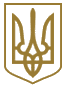 ВИКОНАВЧИЙ ОРГАН КИЇВСЬКОЇ МІСЬКОЇ РАДИ
(КИЇВСЬКА МІСЬКА ДЕРЖАВНА АДМІНІСТРАЦІЯ)РОЗПОРЯДЖЕННЯвід 27.12.2017 р. N 1693КиївПро деякі питання припинення Угоди щодо реалізації проекту управління та реформування енергетичного комплексу м. Києва від 27 вересня 2001 року, укладеної між Київською міською державною адміністрацією та акціонерною енергопостачальною компанією "Київенерго"Відповідно до статей 317, 319 та 327 Цивільного кодексу України, статті 136 Господарського кодексу України, частини п'ятої статті 60 Закону України "Про місцеве самоврядування в Україні", на виконання рішення Київської міської ради від 20 червня 2017 року N 439/2661 "Про припинення Угоди щодо реалізації проекту управління та реформування енергетичного комплексу м. Києва від 27.09.2001, укладеної між Київською міською державною адміністрацією та акціонерною енергопостачальною компанією "Київенерго" на підставі рішень Київської міської ради від 21.12.2000 N 128/1105, від 21.12.2000 N 129/1106, від 21.12.2000 N 131/1108 (зі змінами, внесеними додатковими угодами від 25.11.2002, від 28.09.2006, від 29.12.2006, від 30.04.2007, від 07.11.2013, від 30.11.2016 відповідно до рішень Київської міської ради від 28.09.2006 N 31/88, від 28.09.2006 N 102/159, від 26.04.2007 N 474/1135, від 23.10.2013 N 274/9762, від 28.07.2016 N 854/854, розпорядження Київської міської державної адміністрації від 29.12.2006 N 1868)":1. Утворити комісію з проведення інвентаризації майна комунальної власності територіальної громади міста Києва, переданого ПАТ "КИЇВЕНЕРГО" відповідно до Угоди щодо реалізації проекту управління та реформування енергетичного комплексу м. Києва від 27 вересня 2001 року, укладеної між Київською міською державною адміністрацією та акціонерною енергопостачальною компанією "Київенерго", та визначення обсягів поліпшень, здійснених у процесі експлуатації майна, у тому числі обсягу компенсації ПАТ "КИЇВЕНЕРГО" вартості витрат на поліпшення, здійснені протягом терміну дії Угоди, та затвердити її посадовий склад, що додається.2. Визначити головою комісії, утвореної згідно з пунктом 1 цього розпорядження, заступника голови Київської міської державної адміністрації Пантелеєва П. О.Голові комісії, утвореної згідно з пунктом 1 цього розпорядження, затвердити персональний склад комісії та в разі потреби вносити до нього зміни.3. Затвердити Положення про комісію з проведення інвентаризації майна комунальної власності територіальної громади міста Києва, переданого ПАТ "КИЇВЕНЕРГО" відповідно до Угоди щодо реалізації проекту управління та реформування енергетичного комплексу м. Києва від 27 вересня 2001 року, укладеної між Київською міською державною адміністрацією та акціонерною енергопостачальною компанією "Київенерго", та визначення обсягів поліпшень, здійснених у процесі експлуатації майна, у тому числі обсягу компенсації ПАТ "КИЇВЕНЕРГО" вартості витрат на поліпшення, здійснені протягом терміну дії Угоди, що додається.4. Комісії, утвореній згідно з пунктом 1 цього розпорядження, до 30 березня 2018 року надати виконавчому органу Київської міської ради (Київській міській державній адміністрації) результати інвентаризації майна комунальної власності територіальної громади міста Києва, переданого ПАТ "КИЇВЕНЕРГО" відповідно до Угоди щодо реалізації проекту управління та реформування енергетичного комплексу м. Києва від 27 вересня 2001 року, укладеної між Київською міською державною адміністрацією та акціонерною енергопостачальною компанією "Київенерго", визначені обсяги поліпшень цього майна, здійснених у процесі його експлуатації, та обсяг компенсації ПАТ "КИЇВЕНЕРГО" вартості витрат на поліпшення, здійснені протягом терміну дії Угоди.5. Визначити комунальне підприємство виконавчого органу Київради (Київської міської державної адміністрації) "Київтеплоенерго" підприємством, за яким буде закріплено на праві господарського відання майно комунальної власності територіальної громади міста Києва, що буде повернуто з володіння та користування ПАТ "КИЇВЕНЕРГО" після припинення Угоди щодо реалізації проекту управління та реформування енергетичного комплексу м. Києва від 27 вересня 2001 року, укладеної між Київською міською державною адміністрацією та акціонерною енергопостачальною компанією "Київенерго" (далі - Угода).6. Комунальному підприємству виконавчого органу Київради (Київської міської державної адміністрації) "Київтеплоенерго":6.1. Забезпечити здійснення усіх необхідних заходів, пов'язаних з прийманням-передачею майна, зазначеного в пункті 5 цього розпорядження.6.2. Підготувати пропозиції щодо процедури та умов повернення майна комунальної власності територіальної громади міста Києва, переданого ПАТ " КИЇВЕНЕРГО" відповідно до Угоди.6.3. За потреби залучати до виконання цього розпорядження технічних, фінансових, юридичних консультантів, закупівлю послуг яких проводити в установленому порядку.7. Департаменту житлово-комунальної інфраструктури виконавчого органу Київської міської ради (Київської міської державної адміністрації):7.1. Спільно з Департаментом комунальної власності м. Києва виконавчого органу Київської міської ради (Київської міської державної адміністрації) розробити проект договору про визначення процедури та умов повернення майна комунальної власності територіальної громади міста Києва, переданого ПАТ "КИЇВЕНЕРГО" відповідно до Угоди.7.2. У встановленому порядку подати до Департаменту фінансів виконавчого органу Київської міської ради (Київської міської державної адміністрації) бюджетний запит з пропозиціями щодо потреби у видатках на реалізацію заходів, потрібних для забезпечення виконання цього розпорядження.8. Контроль за виконанням цього розпорядження покласти на заступника голови Київської міської державної адміністрації Пантелеєва П. О.ЗАТВЕРДЖЕНО
Розпорядження виконавчого органу Київської міської ради (Київської міської державної адміністрації)
27 грудня 2017 року N 1693Посадовий склад
комісії з проведення інвентаризації майна комунальної власності територіальної громади міста Києва, переданого ПАТ "КИЇВЕНЕРГО" відповідно до Угоди щодо реалізації проекту управління та реформування енергетичного комплексу м. Києва від 27 вересня 2001 року, укладеної між Київською міською державною адміністрацією та акціонерною енергопостачальною компанією "Київенерго", та визначення обсягів поліпшень, здійснених у процесі експлуатації майна, у тому числі обсягу компенсації ПАТ "КИЇВЕНЕРГО" вартості витрат на поліпшення, здійснені протягом терміну дії Угодизаступник голови Київської міської державної адміністрації, до повноважень якого належить забезпечення реалізації державної політики у сфері паливно-енергетичного комплексу, енергозбереження, здійснення контролю за забезпеченням об'єктів житлового і соціально-культурного призначення енергетичними ресурсами, здійснення повноважень з управління майном, захисту майнових прав територіальної громади міста Києва, голова комісіїдиректор Департаменту житлово-комунальної інфраструктури виконавчого органу Київської міської ради (Київської міської державної адміністрації), заступник голови комісіїдиректор Департаменту комунальної власності м. Києва виконавчого органу Київської міської ради (Київської міської державної адміністрації), заступник голови комісіїголовний спеціаліст відділу паливно-енергетичного господарства управління з питань енергозбереження, паливно-енергетичного комплексу та у сфері питної води Департаменту житлово-комунальної інфраструктури виконавчого органу Київської міської ради (Київської міської державної адміністрації), секретар комісіїзаступник директора Департаменту - начальник Управління фінансів транспорту, зв'язку та сфери послуг Департаменту фінансів виконавчого органу Київської міської ради (Київської міської державної адміністрації)директор Департаменту економіки та інвестицій виконавчого органу Київської міської ради (Київської міської державної адміністрації)директор Департаменту внутрішнього фінансового контролю та аудиту виконавчого органу Київської міської ради (Київської міської державної адміністрації)перший заступник директора Департаменту комунальної власності м. Києва виконавчого органу Київської міської ради (Київської міської державної адміністрації)заступник директора Департаменту житлово-комунальної інфраструктури виконавчого органу Київської міської ради (Київської міської державної адміністрації)заступник директора - начальник управління з питань енергозбереження, паливно-енергетичного комплексу та у сфері питної води Департаменту житлово-комунальної інфраструктури виконавчого органу Київської міської ради (Київської міської державної адміністрації)заступник директора - начальник управління цінової політики Департаменту економіки та інвестицій виконавчого органу Київської міської ради (Київської міської державної адміністрації)генеральний директор ПАТ "КИЇВЕНЕРГО" (за згодою)директор комунального підприємства виконавчого органу Київради (Київської міської державної адміністрації) "Київтеплоенерго"голови депутатських фракцій Київради (за згодою)ЗАТВЕРДЖЕНО
Розпорядження виконавчого органу Київської міської ради (Київської міської державної адміністрації)
27 грудня 2017 року N 1693Положення
про комісію з проведення інвентаризації майна комунальної власності територіальної громади міста Києва, переданого ПАТ "КИЇВЕНЕРГО" відповідно до Угоди щодо реалізації проекту управління та реформування енергетичного комплексу м. Києва від 27 вересня 2001 року, укладеної між Київською міською державною адміністрацією та акціонерною енергопостачальною компанією "Київенерго", та визначення обсягів поліпшень, здійснених у процесі експлуатації майна, у тому числі обсягу компенсації ПАТ "КИЇВЕНЕРГО" вартості витрат на поліпшення, здійснені протягом терміну дії Угоди1. Комісія з проведення інвентаризації майна комунальної власності територіальної громади міста Києва, переданого ПАТ "КИЇВЕНЕРГО" відповідно до Угоди щодо реалізації проекту управління та реформування енергетичного комплексу м. Києва від 27 вересня 2001 року, укладеної між Київською міською державною адміністрацією та акціонерною енергопостачальною компанією "Київенерго" (далі - Угода), та визначення обсягів поліпшень, здійснених у процесі експлуатації майна, у тому числі обсягу компенсації ПАТ "КИЇВЕНЕРГО" вартості витрат на поліпшення, здійснені протягом терміну дії Угоди (далі - Комісія) - дорадчий колегіальний допоміжний орган виконавчого органу Київської міської ради (Київської міської державної адміністрації), утворений для забезпечення узгодження дій місцевих органів виконавчої влади, органів місцевого самоврядування, підприємств, установ, організацій з питань, пов'язаних з організацією проведення інвентаризації майна комунальної власності територіальної громади міста Києва, переданого ПАТ "КИЇВЕНЕРГО" відповідно до Угоди та визначення обсягів поліпшень, здійснених у процесі експлуатації майна; перевірки, розгляду та надання пропозицій з питань визначення обсягу компенсації ПАТ "КИЇВЕНЕРГО" вартості витрат на поліпшення, здійснені протягом терміну дії Угоди.2. Комісія у своїй діяльності керується Конституцією і законами України, постановами Верховної Ради України, актами Президента України та Кабінету Міністрів України, наказами міністерств та інших центральних органів виконавчої влади, іншими нормативно-правовими актами, рішеннями Київської міської ради, розпорядженнями Київського міського голови та виконавчого органу Київської міської ради (Київської міської державної адміністрації), а також цим Положенням.3. Основними завданнями Комісії є:організація проведення інвентаризації майна комунальної власності територіальної громади міста Києва, переданого ПАТ "КИЇВЕНЕРГО" відповідно до Угоди, та визначення обсягів поліпшень, здійснених у процесі експлуатації майна, у тому числі обсягу компенсації ПАТ "КИЇВЕНЕРГО" вартості витрат на поліпшення, здійснені протягом терміну дії Угоди;забезпечення взаємодії місцевих органів виконавчої влади, органів місцевого самоврядування, підприємств, установ, організацій з питань, пов'язаних з організацією проведення інвентаризації майна комунальної власності територіальної громади міста Києва, переданого ПАТ "КИЇВЕНЕРГО" відповідно до Угоди, та визначенням обсягів поліпшень, здійснених у процесі експлуатації майна, у тому числі обсягу компенсації ПАТ "КИЇВЕНЕРГО" вартості витрат на поліпшення, здійснені протягом терміну дії Угоди;підготовка пропозицій виконавчому органу Київської міської ради (Київській міській державній адміністрації): за результатами проведення інвентаризації майна комунальної власності територіальної громади міста Києва, переданого ПАТ "КИЇВЕНЕРГО" відповідно до Угоди; щодо обсягів поліпшень, здійснених у процесі експлуатації майна, у тому числі обсягу компенсації ПАТ "КИЇВЕНЕРГО" вартості витрат на поліпшення, здійснені протягом терміну дії Угоди; щодо визначення шляхів, механізмів та способів вирішення проблемних питань.4. Комісія відповідно до покладених на неї завдань:1) проводить аналіз стану справ та причин виникнення проблем у процесі організації проведення інвентаризації майна комунальної власності територіальної громади міста Києва, переданого ПАТ "КИЇВЕНЕРГО" відповідно до Угоди;2) визначає терміни проведення інвентаризації майна комунальної власності територіальної громади міста Києва, переданого ПАТ "КИЇВЕНЕРГО" відповідно до Угоди, необхідність утворення робочих інвентаризаційних комісій та їх кількість;3) вивчає результати діяльності робочих інвентаризаційних комісій (у разі їх створення) з віднесених до повноважень Комісії питань створення;4) визначає обсяги поліпшень, здійснених у процесі експлуатації майна, в тому числі обсяг компенсації ПАТ "КИЇВЕНЕРГО" вартості витрат на поліпшення, здійснені протягом терміну дії Угоди;5) бере участь у розробленні (опрацюванні) в установленому порядку проектів актів з питань, що належать до її компетенції;6) подає виконавчому органу Київської міської ради (Київській міській державній адміністрації) розроблені за результатами своєї роботи пропозиції та рекомендації.5. Комісія має право:1) одержувати в установленому порядку від місцевих органів виконавчої влади, органів місцевого самоврядування, структурних підрозділів виконавчого органу Київської міської ради (Київської міської державної адміністрації), підприємств, установ і організацій незалежно від форми власності та їх посадових осіб інформацію, документи та інші матеріали, необхідні для виконання покладених на неї завдань;2) залучати до участі у своїй роботі представників місцевих органів виконавчої влади, органів місцевого самоврядування, структурних підрозділів виконавчого органу Київської міської ради (Київської міської державної адміністрації), підприємств, установ і організацій (за погодженням з їхніми керівниками), а також інших осіб (за згодою), для розгляду питань, що належать до її компетенції;3) утворювати в разі потреби для виконання покладених на нього завдань робочі групи та комісії.6. Комісія під час виконання покладених на неї завдань взаємодіє з місцевими органами виконавчої влади, органами місцевого самоврядування, підприємствами, установами та організаціями.7. Комісія утворюється у складі голови, заступників голови, секретаря та членів Комісії, які беруть участь у його роботі на громадських засадах. До складу Комісії можуть входити також представники органів виконавчої влади, в тому числі територіальних підрозділів центральних органів виконавчої влади, органів місцевого самоврядування, підприємств, установ та організацій (за погодженням з їх керівниками), а також інші особи (за згодою).8. Персональний склад Комісії затверджується головою Комісії. У разі потреби до персонального складу Комісії головою вносяться зміни.9. Голова Комісії здійснює загальне керівництво її діяльністю, визначає порядок її роботи, головує на засіданнях.10. Секретар Комісії: скликає її засідання;забезпечує ведення протоколів засідання Комісії;забезпечує організацію діяльності Комісії, підготовку порядку денного та матеріалів до засідань з урахуванням пропозицій членів Комісії;здійснює моніторинг стану реалізації рішень Комісії.11. Формою роботи Комісії є засідання, що скликаються головою Комісії в міру потреби, але не рідше ніж один раз на місяць. Засідання Комісії вважається правомочним, якщо на ньому присутні більше половини її членів.12. На своїх засіданнях Комісія розробляє пропозиції та рекомендації з питань, що належать до її компетенції. Пропозиції та рекомендації вважаються схваленими, якщо за них проголосувало більше половини присутніх на засіданні членів Комісії. У разі рівного розподілу голосів вирішальним є голос головуючого на засіданні. Пропозиції та рекомендації фіксуються у протоколі засідання, який підписується головуючим на засіданні та секретарем, і надсилається усім членам Комісії.13. Організаційне, інформаційне, матеріально-технічне забезпечення діяльності Комісії здійснює Департамент житлово-комунальної інфраструктури виконавчого органу Київської міської ради (Київської міської державної адміністрації).В. о. головиП. ПантелеєвВиконуючий обов'язки
керівника апаратуЛ. ВересВиконуючий обов'язки
керівника апаратуЛ. Верес© ТОВ "Інформаційно-аналітичний центр "ЛІГА", 2018
© ТОВ "ЛІГА ЗАКОН", 2018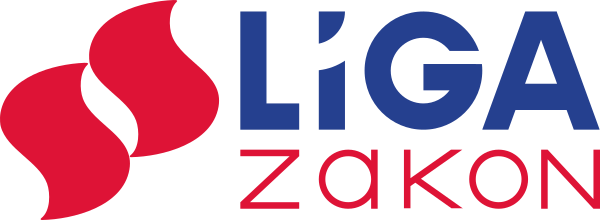 